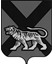 ТЕРРИТОРИАЛЬНАЯ ИЗБИРАТЕЛЬНАЯ КОМИССИЯ ХАНКАЙСКОГО РАЙОНАР Е Ш Е Н И ЕВ соответствии со статьями 67, 68 Избирательного кодекса Приморского края, руководствуясь решением территориальной избирательной комиссии Ханкайского района от 02.09.2021 № 21/96 «О внесении изменения в приложение к решению территориальной избирательной комиссии Ханкайского района от 27.07.2021 № 10/49 «О распределении средств краевого бюджета, выделенных территориальной избирательной комиссии Ханкайского района на подготовку и проведение выборов депутатов Законодательного Собрания Приморского края для нижестоящих избирательных комиссий», территориальная избирательная комиссия Ханкайского районаРЕШИЛА:        1. Внести изменения в приложение к решению территориальной избирательной комиссии Ханкайского района от 27.07.2021 № 10/50 «О смете расходов территориальной избирательной комиссии Ханкайского района на подготовку и проведение выборов депутатов Законодательного Собрания Приморского края за нижестоящие избирательные комиссии» (в редакции решения от 23.08.2021 № 18/77 (в редакции от 02.09.2021 № 21/97), изложив его в новой редакции (прилагается).2. Направить настоящее решение в Избирательную комиссию Приморского края.         14.09.2021с. Камень-Рыболов№ 22/116О внесении изменения в приложение к решению территориальной избирательной комиссии Ханкайского района от 27.07.2021 № 10/50 «О смете расходов территориальной избирательной комиссии Ханкайского района на подготовку и проведение выборов депутатов Законодательного Собрания Приморского края за нижестоящие избирательные комиссии»Председатель комиссииО.В. ГурулеваСекретарь комиссииМ.В. Герасименко